Мастер-класс для педагогов: панно «Бабочка». Техника кинусайга.Цель: формирование у педагогов представления об аппликативной технике изготовления картин из ткани.Сегодня хочу рассказать вам, как сделать картинку в технике кинусайга - это достаточно увлекательное занятие.Япония подарила миру множество видов рукоделия: оригами, икебана, канзаши и так далее. Фантазия японских мастеров относительно использования различных материалов действительно удивляет: они сумели приспособить под изящные искусства даже старые шелковые лоскуты. О чем мы? Конечно, о японской технике кинусайга! Для начала дадим небольшое определение этому виду прикладного творчества.Кинусайга — это японское рукоделие, суть которого заключается в составлении изображений из лоскутков ткани. (слайд) Неповторимое искусство кинусайга взяло начало в древней Японии несколько веков назад, но со временем утратило свою популярность. Только в 80-е года прошлого столетия кинусайга вновь стал актуальным и возродился, как вид творчества. Японская мастерица Маэно Такаши создала оригинальный способ избавляться от старых кимоно: она просто начала делать из них удивительные картины. (Слайд)Все японцы глубоко уважают природу и придают большое значение повторному использованию вещей, продуктов. Зачем выкидывать старые кимоно, если из них можно создавать шедевры?Поэтому, после того, как кимоно изнашивалось, а происходило это довольно быстро, его хозяйка, не желая выбрасывать дорогую одежду, распарывала его, и из больших кусочков ткани создавались небольшие вещи, а маленькие лоскутки шли на изготовление неповторимых картин, при виде которых просто захватывало дух. Вот мы и подошли к основному моменту:Сначала необходимо выбрать рисунок, который будет наноситься на основу. Для первого раза рекомендуется остановиться на чем-нибудь не очень сложном. Я выбрала панно «Бабочка». (Слайд) 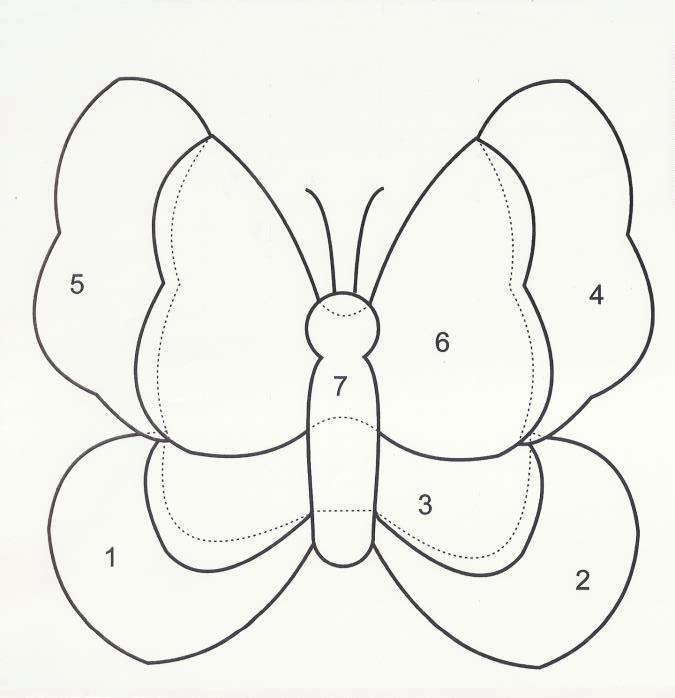 Рисунок вырезаем по контуру и переносим на пенопласт, можно с помощью копировальной бумаги, или рисунок кладём на пенопласт и ручкой чуть надавливая обводим рисунок. Возьмите пенопласт толщиной не менее 1 см. Прорезаем пенопласт канцелярским ножом на 0,5 мм по рисунку. (Слайд)Вырезанный рисунок бабочки разрезаем на детали. (Слайд)Каждую деталь вырезаем из цветной ситцевой ткани. На припуски оставляем по 0,5см со всех сторон. Начнем работу с нижних крыльев бабочки. Аккуратно в прорези проталкиваем ткань острым предметом. (Слайд)Продолжаем работать с нижними крыльями. (Слайд) Закончив с нижними крыльями, приступаем к верхним крыльям. (Слайд)Крылья готовы. Можно приступать к работе над туловищем бабочки. Для туловища лучше выбрать тёмную ткань. (Слайд)Приступаем к оформлению фона. Нарисуем рамочку, затем произвольно проводим от бабочки лучи, как на фото. Прорезаем. (Слайд)Для этого подносим лоскутки к выбранному участку и, примерив на глаз размер, отрезаем чуть больше (про запас), и начинаем потихоньку заправлять ткань в наши бороздки. Лишнее подрезаем ножницами, но если ткань сыпучая, то нужно больше запас оставлять (можно и ПВА в бороздку капнуть). (Слайд)Вот теперь можно наше панно разложить на большом куске ткани, и начать заправлять спереди в рамочку. Желательно слегка натягивать, чтоб не топорщилось ни где. (Слайд) Кстати, усики бабочки можно нарисовать маркером, или контурными красками. А можно и приклеить нитки. Вот такая красота в итоги получилась. (Слайд) И если вам тоже понравилось,  желаю творческих успехов в освоении необычной техники из цветных лоскутов ткани! Спасибо за внимание. 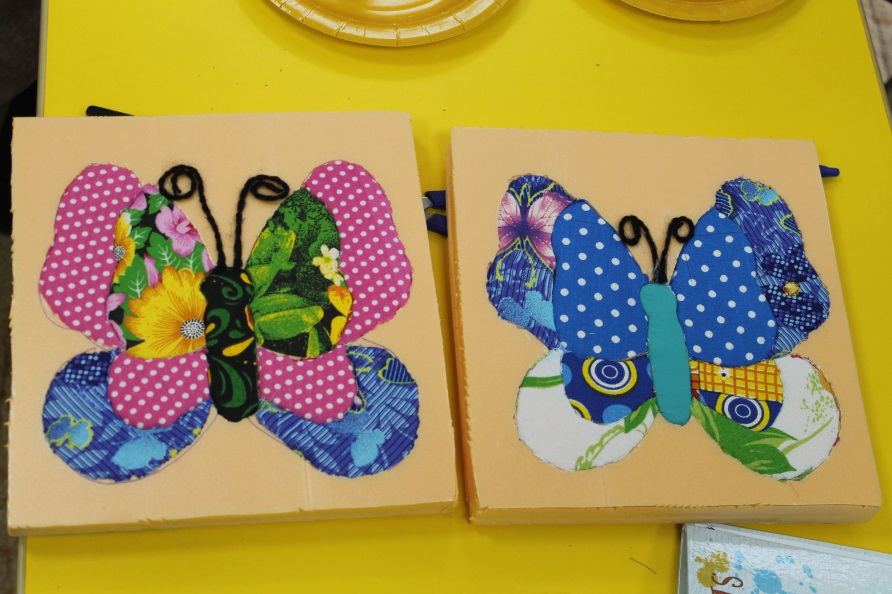 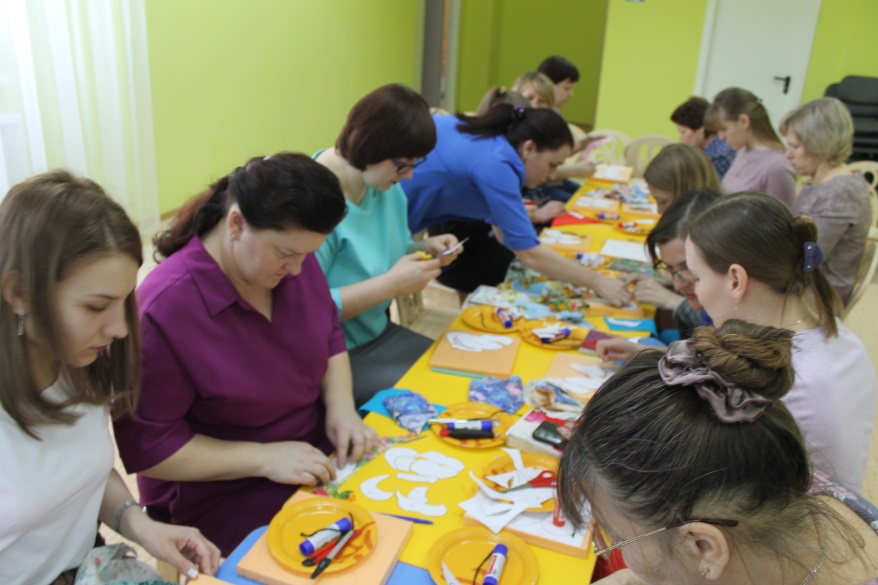 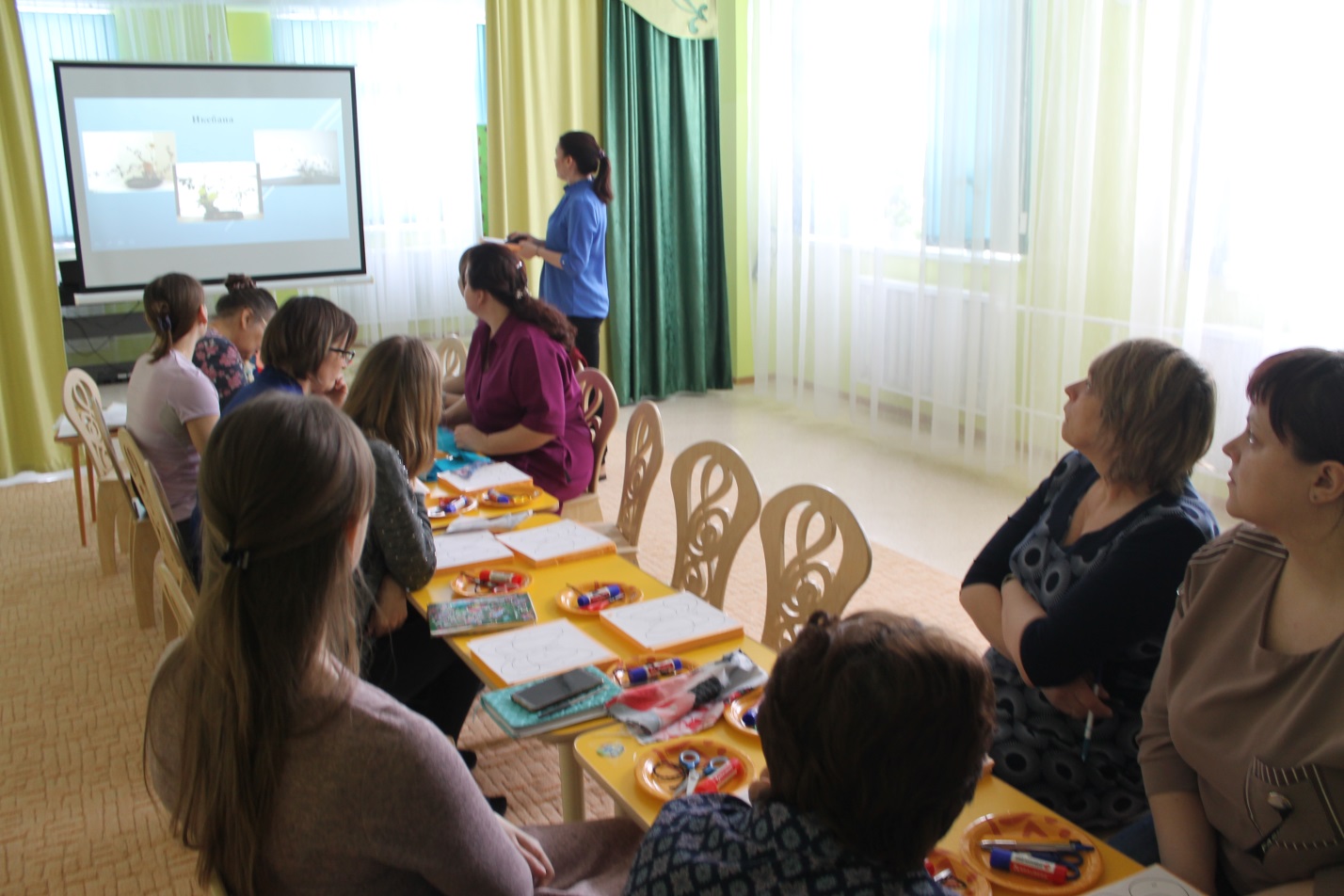 